Welcome Swim Club, Inc.Member InformationBy execution below of this Member Information, you acknowledge that the you, your family members and any guest(s) have reviewed and agree to adhere to the Rules and Regulations governing by the Welcome Swim Club, Inc. and understand the consequences of repeat violations, a copy of the Rules and Regulations can be found at www.welcomeswimclub.com/poolrules.html. The part(ies) further agree by execution of this Member Information, all the information provided above is accurate and correct, and the part(ies) agree to release Welcome Swim Club, Inc. from any and all claims, liabilities, damages and injuries while on the premises of Welcome Swim Club, Inc.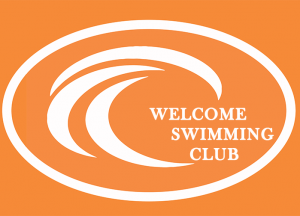 www.welcomeswimclub.comWelcome Swim Club, Inc.infowscnc@gmail.com336.731.7771 (Seasonal)Mailing AddressPO Box 381Welcome, NC 27374Street Address151 Industrial DriveLexington, NC 27295Last Name:____________________________First Name:First Name:___________________________Address:________________________________________________________________________________________________________________________________________________________________________________________________________________________________________________________________________________________________Home Phone:____________________________Email:_______________________ (required)_______________________ (required)Cell Phone:____________________________Children (26 and under still living at home), Birthdays and Allergies/Medical Condition(s):Children (26 and under still living at home), Birthdays and Allergies/Medical Condition(s):Children (26 and under still living at home), Birthdays and Allergies/Medical Condition(s):NameDate of BirthAllergy/Medical Condition(s)__________________________________________________________________________________________________________________________________________________________________________________________________________________________________________________________________________________________________________________________________________________________________________________________________________________________________________________________________________________________Emergency Contact and Phone Number:Emergency Contact and Phone Number:Emergency Contact and Phone Number:Emergency Contact and Phone Number:Name:_______________________________________Phone:_________________________Doctor’s Name and Phone Number:Doctor’s Name and Phone Number:Doctor’s Name and Phone Number:Doctor’s Name and Phone Number:Doctor’s Name:________________________________Phone:_________________________Any other information you feel that we need to be aware of:____________________________________________________________________________________________________________________________________________________________________________________________________________________________________________________________________________________________________________________________________________________Signature:_______________________________________Date:___________________